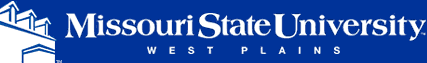 Faculty Senate, Missouri State University West PlainsAgendas for March 1, 2013 Informational and Faculty Senate MeetingsFaculty Informational Meeting9:00 University ReportsCall to order.Chancellor’s UpdateDean’s UpdateCampus UpdatesTechnology Tools, David White (9:30 Goal)Committee updatesAssessment Committee – Gary Phillips, meeting at 11:30, T210Curriculum Committee  - Leigh AdamsDevelopmental Education Committee – Jay TowellFaculty Evaluations Committee – Ed McKinney, Response to Annual EvaluationsHandbook Committee - Barbara NydenRPT Committee – Joyce DeWittAd Hoc Committee(s):Institutional Analysis Committee: (IAC)- Joyce Jennings-Pineda/Kathy Morrison VI. 	AnnouncementsPublic Affairs Conference, April 9-12, 2013 – Flyers available.Pat Walsh is the central contact for Dual Credit questions and issues.Tornado Drill on March 5th, at 1:30,  Phil Howerton is the new Melton Building Coordinator.Student Awards Nominations (for Celebration of Leaders).Do Administrative Evaluations by March 31, if you have not, and return to Brenda Malkowski.Friends of the Garnett Library Luncheon and Meeting – Friday, March 8, 12 Noon – 1 p.m. RSVP by Tuesday, March 5. Call 255-7940 or email FriendsOfGarnettLibrary@MissouriState.eduFriends Spring Fashion Show – April 12, 11:30 a.m to 1:30 p.m. Shop before or after lunch.  Lunch and Fashion Show from Noon to 1 p.m.  Ticket cost is $25 and may be purchased at the Development Office, Kloz Klozet or Cottage Flowers & Fashions.Faculty Senate, Missouri State University West PlainsFaculty Senate Business Meeting(a quorum will be counted at 10:00, the meeting will promptly begin at 10:00 and end at 11:00)10:00 BusinessCall to order.Additions and Approval of Agenda.Approval of minutes from previous meeting.Unfinished Business:RPT Proposal from February meeting Storage ideas/proposals for Faculty Documents; Report –Leigh AdamsAnnual Evaluations: Reactions/Response?Student Technology Requirement Policy Revisions (Draft Attached)Staffing in Melton, Report New Business:  Per-Course Space discussion – Anthony Priest Drago Bookstore Advisory Committee Recommendations – David WhiteIDS110 changes and resulting AA changes – Leigh AdamsFaculty Status topic – Gary PhillipsFaculty ConcernsAdjourn